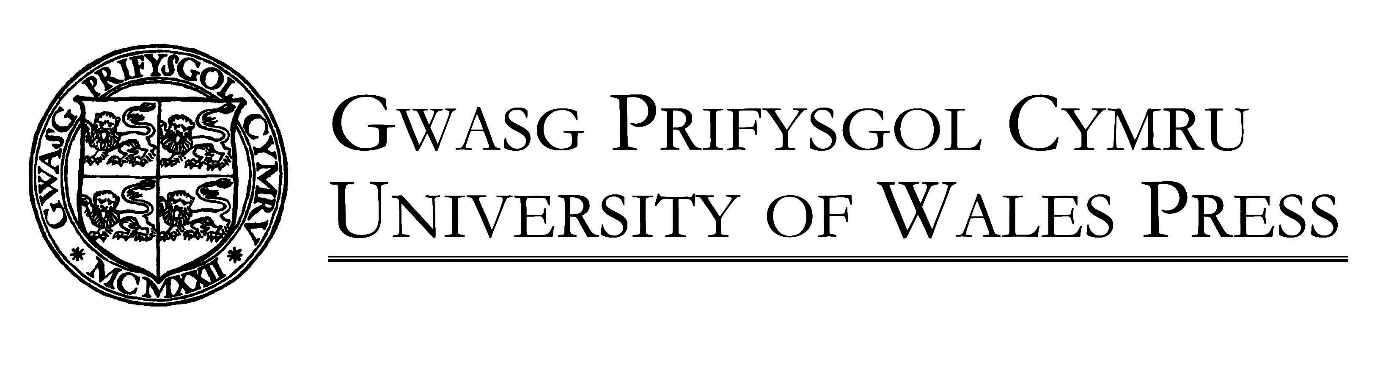 Ffurflen gais am hawl i atgynhyrchu deunydd Gwasg Prifysgol CymruCwblhewch gymaint o’r ffurflen ag y medrwch er mwyn i ni allu prosesu eich cais yn gyflym1) Amdanoch chi
Teitl: 		__________________________________________________

Enw cyntaf:	__________________________________________________

Cyfenw:	__________________________________________________

Cyfeiriad:	____________________________________________________________________________________________________			__________________________________________________

Cod post:	__________________________________________________

Gwlad:	              __________________________________________________

Ffôn:		__________________________________________________

Ebost:		__________________________________________________Ni fydd y manylion yma’n cael eu trosglwyddo at unrhyw gyrff y tu allan i sefydliadau’r Brifysgol nac at unrhyw unigolion oni bai fod hynny’n angenrheidiol er mwyn cwblhau archebion nwyddau neu gwasanaethau.2) Ein llyfr neu gyfnodolyn
Awdur/Golygydd:	__________________________________________________

Teitl y cyhoeddiad:	__________________________________________________

Teitl y bennod/erthygl:	__________________________________________________

Rhifyn/Blwyddyn/ISBN: 	__________________________________________________

Rhifau’r tudalennau: 	__________________________________________________3) Eich cyhoeddiad chi
Awdur/Golygydd: __________________________________________________

Teitl: 		    __________________________________________________	

Cyhoeddwr: 	     __________________________________________________

Nifer i’w hargraffu: __________________________________________________

Pris: 	                     __________________________________________________

Fformad (e.e. llyfr, e-lyfr a.y.y.b.):  ______________________________________

Iaith a thiroedd eich cyhoeddiad: _______________________________________

Manylion eraill:  _____________________________________________________
Dyddiad anfon eich cais:_______________________________________________
Erbyn pryd fydd angen caniatâd:_________________________________________Gwnawn ein gorau i ymateb i unrhyw gais am hawliau neu ganiatâd o fewn 4 wythnos.
Eich llofnod: __________________________________________________
Arwyddwch a dychwelwch y ffurflen hon at Chris Richards, Cynorthwyydd Golygyddol a Chomisiynu Gwasg Prifysgol Cymru, ar e-bost (chris.richards@press.wales.ac.uk) neu drwy’r post:Gwasg Prifysgol Cymru
Gorfestrfa’r Brifysgol
Heol Brenin Edward VII
Parc Cathays
Caerdydd
CF10 3NSDiolch.